Crescent Lake DistrictPO Box 57 Rhinelander, WI 54501crescentlakedistrict@gmail.comApril 18, 2023Dear Crescent Lake Neighbors,As we approach the 2023 summer season, the Crescent Lake District Board of Directors, and the Eurasian Water Milfoil (EWM) Response Team would like to share with you the EWM management plan for 2023. Our fall 2022 lake plant survey completed by White Water Associates found very minimal EWM in the lake. How great is that. What a blessing. What we have been hoping for, happened.  Hopefully this limited EWM finding will continue.  Attached to this letter is a map produced by White Water Associates indicating the area of EWM in the fall of 2022.  You’ll notice that the only area where EWM was found was in the HWY 8 area.  As 2022 was our most aggressive management plan, the 2023 plan is a less aggressive management plan.  The 2023 herbicide treatment plan is a rather fluid plan.  See #4 below.  1) Shore Monitoring, EWM Location Marking, and Property Owner Hand Harvesting We will continue with shore monitoring and marking of EWM locations.  We will discuss and evaluate alternate methods of monitoring that may be more efficient.  Marking of EWM locations helps us know where it is for future control and removal.  Those interested in removing EWM from shallow water on their shoreline should contact Wendy Goldbach 715.490.2954 for training.  This is a beneficial effort everyone can participate in. All removal activities contribute to our control effort, and we appreciate your participation.2) Hand Harvesting We will continue with hand harvesting in smaller EWM areas throughout the lake as we have in the past, if volunteers are available.  Please give your name to a Response Team member if you are interested. “Many hands make for quicker work”.  Areas to be harvested will be determined based on an adaptive management plan throughout the summer. 3) Diver Assisted Suction Harvesting (DASH)We will use contracted DASH services again this summer in smaller EWM areas throughout the lake if deemed appropriate. Areas to be harvested will be established as summer progresses. We did not use our DASH boat in 2022 because of challenges in getting certified divers. 4) Herbicide Treatment – ProcellaCORHerbicide treatment continues to be our most effective method of control, as evidenced by the very positive treatment results in 2021 and 2022.  While it is considered spot treatment, it provides more rapid and larger area relief than both hand pulling and DASH Boat harvesting.  We have received approval from the WI DNR to treat approximately 24 acres in the HWY 8 shoreline area. The approval is contingent upon the results of a late May plant survey. Depending on the results the WI DNR may not permit the entire area to be treated.  ProcellaCOR is the herbicide we used in 2019, 2020, 2021 and 2022  The plant survey completed by White-Water Associates in August 2022 was used to establish the area to be treated this year.  Treatment is planned for some time in early June. Copies of the WI DNR permit and permit approval, herbicide application area map, 2022 plant survey map, WI DNR fact sheet for ProcellaCOR, and information about our ProcellaCOR applicator, Aquatic Biologists Inc., will be available on the Crescent Lake District website wwwcrescentlakedistrict.com.  Go to the AIS/EWM tab, 2023 information.  If the application is scheduled in front of your property, a yellow sign will be placed near your dock indicating the herbicide used, anticipated treatment date, and pertinent restrictions on water use if so advised.  If you have a raft out in the water, please move it to shore prior to the herbicide application.  By moving your raft into shore, the applicator can do a more effective job in applying the herbicide and the results will be improved.  Not driving your boat through the area, on the day of treatment until evening, would also be helpful.  Thank you for your cooperation. Future EWM Treatment Plan 2024, 2025We have experienced significant reduction in the density and location of EWM in the lake.  We hope that the efforts we put forth the last few years holds the EWM at bay.  Yet we cannot let our guard down. We know that the EWM will not go away.  We hope the volunteers continue to volunteer and our neighbors remain supportive in their willingness to support the EWM management efforts financially.  DASH, Hand Harvesting and ProcellaCOR provide effective, but short-term spot treatment relief.  The EWM Response Team continues researching and discussing short-term and long-term EWM treatment options and will provide updates as information becomes available.A Final Thought and RequestVolunteering has led to the success we have experienced.  It started years ago with the Crescent Lake Association.  As the years go by there is a need for others to step forward.  New ideas and new energy. Some current volunteers may need a break or may desire to step aside but are reluctant to because no one is coming forward to volunteer.  We encourage all our neighbors to consider being involved in some fashion as Response Team member, becoming Lake District Commissioner,  or in other capacities.  If you are interested contact a commissioner or response team member.  Thank you for your consideration.WI DNR Oversite and ApprovalAs the law requires, the Crescent Lake District EWM management plan proposals are submitted to the WI DNR and are subject to DNR approval.Should you have any questions or new treatment option suggestions please contact; Terry Goldbach, chairman Crescent Lake EWM Response Team, terrygoldbach@charter.net, 715-490-0569; or Tim Kilgore, BOD Chairman, Crescent Lake District.Sincerely,Your neighbors, Crescent Lake EWM Response TeamTerry Goldbach, Jim Gehrke, Steve LaPorte, Dick Lower, Dennis Southworth, Darrel Mack, Harvey WolffIf you received paper copy of this letter and want to receive email for notices, please send your email address to crescentlakedistrict@gmail.com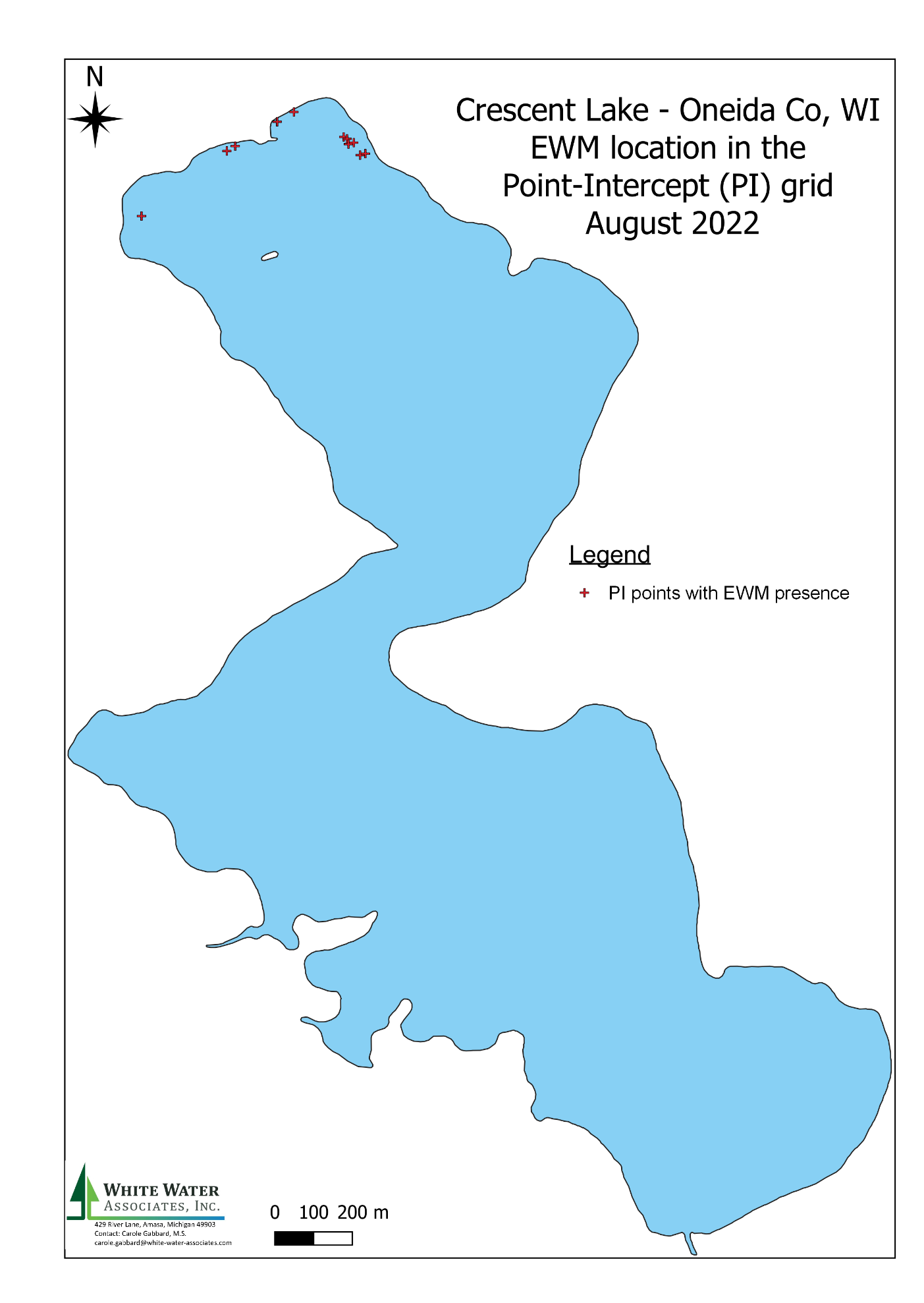 